IMPORTANT NOTICE:  Please read carefully before completion.This form is designed for artists who want to take out a simplified ‘off the peg’ form of insurance cover, which provides the same benefits as Sections 1 –3 of the main policy but with four alternative ‘bands’ of cover providing different maximum levels of cover (see Options 1 – 4 below).This cover is only available to a-n Artist members who meet the qualifying criteria stated on page 2 and who can meet the eligibility criteria set out below and sign the declaration. If not, please contact Hencilla Canworth for a bespoke quotation.It is important that all relevant information is disclosed to an insurer as any non-disclosure or misrepresentation of a material fact could invalidate all or part of the Insurance contract. A material fact is anything likely to influence the Underwriters assessment of the risk. If you are in any doubt as to what constitutes a material fact, please contact Hencilla Canworth for guidance.Hencilla Canworth Limited are authorised and regulated by the Financial Conduct Authority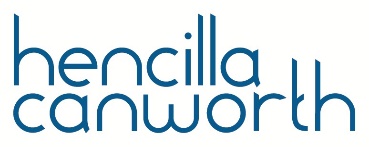 Artists Insurance Policy‘Off the Peg’ options for a-n Artist  members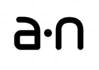 APPLICATION FORMAPPLICATION FORMAPPLICATION FORMYOUR DETAILSYOUR DETAILSYOUR DETAILSYOUR DETAILSYOUR DETAILSYOUR DETAILSYOUR DETAILSYOUR DETAILSYOUR DETAILSYOUR DETAILSYOUR DETAILSYOUR DETAILSName:Correspondence Address:Studio Address:(if different from the above)Telephone Number:Mobile Number:Mobile Number:Mobile Number:E-mail Address:Website:Website:Website:a-n Artist Membership Reference Number:Please state the date you wish your insurance to commence*:Please state the date you wish your insurance to commence*:Please state the date you wish your insurance to commence*:  /  /      /  /    *(must be within the next 30 days)*(must be within the next 30 days)*(must be within the next 30 days)YOUR ARTISTIC PRACTICEYOUR ARTISTIC PRACTICEYOUR ARTISTIC PRACTICEYOUR ARTISTIC PRACTICEYOUR ARTISTIC PRACTICEYOUR ARTISTIC PRACTICEYOUR ARTISTIC PRACTICEYOUR ARTISTIC PRACTICEYOUR ARTISTIC PRACTICEYOUR ARTISTIC PRACTICEYOUR ARTISTIC PRACTICEYOUR ARTISTIC PRACTICEPlease give a brief description of your artistic practice, including details of the materials and processes you commonly use:COVER OPTIONSCOVER OPTIONSCOVER OPTIONSCOVER OPTIONSCOVER OPTIONSCOVER OPTIONSCOVER OPTIONSCOVER OPTIONSCOVER OPTIONSCOVER OPTIONSCOVER OPTIONSCOVER OPTIONSThere are 4 available options; these are as follows:There are 4 available options; these are as follows:There are 4 available options; these are as follows:There are 4 available options; these are as follows:There are 4 available options; these are as follows:There are 4 available options; these are as follows:There are 4 available options; these are as follows:There are 4 available options; these are as follows:There are 4 available options; these are as follows:There are 4 available options; these are as follows:There are 4 available options; these are as follows:There are 4 available options; these are as follows:What Is CoveredWhat Is CoveredWhat Is CoveredWhat Is CoveredOption 1Option 1Option 2Option 3Option 3Option 3Option 4Artwork, Work-in-Progress and Materials:(Worldwide Cover including storage, transit & exhibition risks)Artwork, Work-in-Progress and Materials:(Worldwide Cover including storage, transit & exhibition risks)Artwork, Work-in-Progress and Materials:(Worldwide Cover including storage, transit & exhibition risks)Artwork, Work-in-Progress and Materials:(Worldwide Cover including storage, transit & exhibition risks)£5,000£5,000£7,500£10,000£10,000£10,000£20,000Artwork – Single Article Limit:Artwork – Single Article Limit:Artwork – Single Article Limit:Artwork – Single Article Limit:£1,000£1,000£1,500£3,000£3,000£3,000£6,000Precious Metals, Precious Stones & Jewellery:Precious Metals, Precious Stones & Jewellery:Precious Metals, Precious Stones & Jewellery:Precious Metals, Precious Stones & Jewellery:£500£500£500£1,000£1,000£1,000£2,000Artists Tools, Equipment & Studio Contents:Artists Tools, Equipment & Studio Contents:Artists Tools, Equipment & Studio Contents:Artists Tools, Equipment & Studio Contents:£1,000£1,000£2,000£3,750£3,750£3,750£7,500Computer Equipment:Computer Equipment:Computer Equipment:Computer Equipment:£500£500£500£1,000£1,000£1,000£2,000Artists Tools & Equipment:(Worldwide Cover)Artists Tools & Equipment:(Worldwide Cover)Artists Tools & Equipment:(Worldwide Cover)Artists Tools & Equipment:(Worldwide Cover)£1,000£1,000£2,000£3,750£3,750£3,750£7,500Audio Visual, Photographic & Film Equipment:(Worldwide Cover)Audio Visual, Photographic & Film Equipment:(Worldwide Cover)Audio Visual, Photographic & Film Equipment:(Worldwide Cover)Audio Visual, Photographic & Film Equipment:(Worldwide Cover)£500£500£500£1,000£1,000£1,000£1,000Business Interruption (Gross Profit):Business Interruption (Gross Profit):Business Interruption (Gross Profit):Business Interruption (Gross Profit):£50,000£50,000£50,000£50,000£50,000£50,000£50,000Premium Required:Premium Required:Premium Required:Premium Required:£99.00£99.00£143.80£183.00£183.00£183.00£351.00Please insert the option number required:Please insert the option number required:Please insert the option number required:IMPORTANT: All premiums quoted are inclusive of 12% Insurance Premium Tax and a £15.00 administration fee. Please refer to the AIP Policy Summaryfor details of the principal terms, conditions and exclusions (a full Policy Wording is available upon request)No cover will apply until confirmed in writing by Hencilla CanworthRequests for cover commencing more than 30 days in the future will not be acceptedCover for Arson, Theft and Flood is not available in certain areas, or may be only available with additional underwriting terms applied. In such cases Hencilla Canworth will contact the applicant in advance of cover commencingIMPORTANT: All premiums quoted are inclusive of 12% Insurance Premium Tax and a £15.00 administration fee. Please refer to the AIP Policy Summaryfor details of the principal terms, conditions and exclusions (a full Policy Wording is available upon request)No cover will apply until confirmed in writing by Hencilla CanworthRequests for cover commencing more than 30 days in the future will not be acceptedCover for Arson, Theft and Flood is not available in certain areas, or may be only available with additional underwriting terms applied. In such cases Hencilla Canworth will contact the applicant in advance of cover commencingIMPORTANT: All premiums quoted are inclusive of 12% Insurance Premium Tax and a £15.00 administration fee. Please refer to the AIP Policy Summaryfor details of the principal terms, conditions and exclusions (a full Policy Wording is available upon request)No cover will apply until confirmed in writing by Hencilla CanworthRequests for cover commencing more than 30 days in the future will not be acceptedCover for Arson, Theft and Flood is not available in certain areas, or may be only available with additional underwriting terms applied. In such cases Hencilla Canworth will contact the applicant in advance of cover commencingIMPORTANT: All premiums quoted are inclusive of 12% Insurance Premium Tax and a £15.00 administration fee. Please refer to the AIP Policy Summaryfor details of the principal terms, conditions and exclusions (a full Policy Wording is available upon request)No cover will apply until confirmed in writing by Hencilla CanworthRequests for cover commencing more than 30 days in the future will not be acceptedCover for Arson, Theft and Flood is not available in certain areas, or may be only available with additional underwriting terms applied. In such cases Hencilla Canworth will contact the applicant in advance of cover commencingIMPORTANT: All premiums quoted are inclusive of 12% Insurance Premium Tax and a £15.00 administration fee. Please refer to the AIP Policy Summaryfor details of the principal terms, conditions and exclusions (a full Policy Wording is available upon request)No cover will apply until confirmed in writing by Hencilla CanworthRequests for cover commencing more than 30 days in the future will not be acceptedCover for Arson, Theft and Flood is not available in certain areas, or may be only available with additional underwriting terms applied. In such cases Hencilla Canworth will contact the applicant in advance of cover commencingIMPORTANT: All premiums quoted are inclusive of 12% Insurance Premium Tax and a £15.00 administration fee. Please refer to the AIP Policy Summaryfor details of the principal terms, conditions and exclusions (a full Policy Wording is available upon request)No cover will apply until confirmed in writing by Hencilla CanworthRequests for cover commencing more than 30 days in the future will not be acceptedCover for Arson, Theft and Flood is not available in certain areas, or may be only available with additional underwriting terms applied. In such cases Hencilla Canworth will contact the applicant in advance of cover commencingIMPORTANT: All premiums quoted are inclusive of 12% Insurance Premium Tax and a £15.00 administration fee. Please refer to the AIP Policy Summaryfor details of the principal terms, conditions and exclusions (a full Policy Wording is available upon request)No cover will apply until confirmed in writing by Hencilla CanworthRequests for cover commencing more than 30 days in the future will not be acceptedCover for Arson, Theft and Flood is not available in certain areas, or may be only available with additional underwriting terms applied. In such cases Hencilla Canworth will contact the applicant in advance of cover commencingIMPORTANT: All premiums quoted are inclusive of 12% Insurance Premium Tax and a £15.00 administration fee. Please refer to the AIP Policy Summaryfor details of the principal terms, conditions and exclusions (a full Policy Wording is available upon request)No cover will apply until confirmed in writing by Hencilla CanworthRequests for cover commencing more than 30 days in the future will not be acceptedCover for Arson, Theft and Flood is not available in certain areas, or may be only available with additional underwriting terms applied. In such cases Hencilla Canworth will contact the applicant in advance of cover commencingIMPORTANT: All premiums quoted are inclusive of 12% Insurance Premium Tax and a £15.00 administration fee. Please refer to the AIP Policy Summaryfor details of the principal terms, conditions and exclusions (a full Policy Wording is available upon request)No cover will apply until confirmed in writing by Hencilla CanworthRequests for cover commencing more than 30 days in the future will not be acceptedCover for Arson, Theft and Flood is not available in certain areas, or may be only available with additional underwriting terms applied. In such cases Hencilla Canworth will contact the applicant in advance of cover commencingIMPORTANT: All premiums quoted are inclusive of 12% Insurance Premium Tax and a £15.00 administration fee. Please refer to the AIP Policy Summaryfor details of the principal terms, conditions and exclusions (a full Policy Wording is available upon request)No cover will apply until confirmed in writing by Hencilla CanworthRequests for cover commencing more than 30 days in the future will not be acceptedCover for Arson, Theft and Flood is not available in certain areas, or may be only available with additional underwriting terms applied. In such cases Hencilla Canworth will contact the applicant in advance of cover commencingIMPORTANT: All premiums quoted are inclusive of 12% Insurance Premium Tax and a £15.00 administration fee. Please refer to the AIP Policy Summaryfor details of the principal terms, conditions and exclusions (a full Policy Wording is available upon request)No cover will apply until confirmed in writing by Hencilla CanworthRequests for cover commencing more than 30 days in the future will not be acceptedCover for Arson, Theft and Flood is not available in certain areas, or may be only available with additional underwriting terms applied. In such cases Hencilla Canworth will contact the applicant in advance of cover commencingIMPORTANT: All premiums quoted are inclusive of 12% Insurance Premium Tax and a £15.00 administration fee. Please refer to the AIP Policy Summaryfor details of the principal terms, conditions and exclusions (a full Policy Wording is available upon request)No cover will apply until confirmed in writing by Hencilla CanworthRequests for cover commencing more than 30 days in the future will not be acceptedCover for Arson, Theft and Flood is not available in certain areas, or may be only available with additional underwriting terms applied. In such cases Hencilla Canworth will contact the applicant in advance of cover commencingNeed more or less cover? Contact Hencilla Canworth for a bespoke quotation:Need more or less cover? Contact Hencilla Canworth for a bespoke quotation:Need more or less cover? Contact Hencilla Canworth for a bespoke quotation:Need more or less cover? Contact Hencilla Canworth for a bespoke quotation:Need more or less cover? Contact Hencilla Canworth for a bespoke quotation:Need more or less cover? Contact Hencilla Canworth for a bespoke quotation:Need more or less cover? Contact Hencilla Canworth for a bespoke quotation:Need more or less cover? Contact Hencilla Canworth for a bespoke quotation:Need more or less cover? Contact Hencilla Canworth for a bespoke quotation:Need more or less cover? Contact Hencilla Canworth for a bespoke quotation:Need more or less cover? Contact Hencilla Canworth for a bespoke quotation:Need more or less cover? Contact Hencilla Canworth for a bespoke quotation:Telephone: 020 8686 5050Telephone: 020 8686 5050Fax: 020 8686 5559Fax: 020 8686 5559Fax: 020 8686 5559E-mail: arts@hencilla.co.ukE-mail: arts@hencilla.co.ukE-mail: arts@hencilla.co.ukInternet: www.hencilla.co.ukInternet: www.hencilla.co.ukInternet: www.hencilla.co.ukInternet: www.hencilla.co.ukArtists Insurance Policy‘Off the Peg’ options for a-n Artist  membersQUALIFYING CRITERIA & STATEMENT OF FACTQUALIFYING CRITERIA & STATEMENT OF FACTQUALIFYING CRITERIA & STATEMENT OF FACTELIGIBILITYThis policy is available to all UK based Artist members of a-n The Artists’ Information Company in respect of their artistic practice, who comply with the following Qualifying Criteria and Statement of Fact. Other a-n Artist members should contact Hencilla Canworth for a bespoke quotation.QUALIFYING CRITERIA & STATEMENT OF FACTQUALIFYING CRITERIA & STATEMENT OF FACTBy accepting this insurance you confirm that the facts stated below are true. These statements, and all information you or anyone on your behalf have provided to Hencilla Canworth will be incorporated into and form the basis of the policy.If anything in these statements is not correct, the Underwriters will be entitled to treat this insurance as void.By accepting this insurance you confirm that the facts stated below are true. These statements, and all information you or anyone on your behalf have provided to Hencilla Canworth will be incorporated into and form the basis of the policy.If anything in these statements is not correct, the Underwriters will be entitled to treat this insurance as void.Information About The Premises Where Your Artistic Practise Is BasedInformation About The Premises Where Your Artistic Practise Is BasedIn respect of your studio premises, you agree that:In respect of your studio premises, you agree that:the building is in a good state of repairthe building is constructed with no more than 10% combustible materialsyour studio is not heated using portable paraffin or gas heaters			the building is not flat roofed with felt on timber comprising more than 25% of the roof area	your studio is fitted with key operated locks to all accessible windows 	your studio is self-contained with its own lockable entrance	 your studio has a (BS3621) 5-lever mortise dead lock on all final entrances & exitsyour studio has not previously suffered from or is in an area prone to floodingyou do not undertake any process involving the application of heat (other than the use of pottery ovens or kilns) within your studiothe building is in a good state of repairthe building is constructed with no more than 10% combustible materialsyour studio is not heated using portable paraffin or gas heaters			the building is not flat roofed with felt on timber comprising more than 25% of the roof area	your studio is fitted with key operated locks to all accessible windows 	your studio is self-contained with its own lockable entrance	 your studio has a (BS3621) 5-lever mortise dead lock on all final entrances & exitsyour studio has not previously suffered from or is in an area prone to floodingyou do not undertake any process involving the application of heat (other than the use of pottery ovens or kilns) within your studioPlease check this box to confirm you comply with the above statements:General Disclosure And Material InformationGeneral Disclosure And Material InformationIn relation to your artistic practice, you have never:In relation to your artistic practice, you have never:had an insurance declined, cancelled or renewal refused or had special terms, restrictions or conditions imposed by an insurerbeen prosecuted, or have any prosecution pending, under the Health & Safety at Work Act or any similar legislationbeen declared bankrupt or been disqualified from being a company directorbeen involved as owner, director or partner of any company that went into receivership, administration or liquidationbeen the subject of (or have pending) any County Court Judgmentsbeen convicted, or charged (but not yet tried) in respect of any criminal offence    had an insurance declined, cancelled or renewal refused or had special terms, restrictions or conditions imposed by an insurerbeen prosecuted, or have any prosecution pending, under the Health & Safety at Work Act or any similar legislationbeen declared bankrupt or been disqualified from being a company directorbeen involved as owner, director or partner of any company that went into receivership, administration or liquidationbeen the subject of (or have pending) any County Court Judgmentsbeen convicted, or charged (but not yet tried) in respect of any criminal offence    Please check this box to confirm you comply with the above statements:Information About Previous Claims or LossesInformation About Previous Claims or LossesIn relation to your artistic practice, in the last 3 years you have not sustained:In relation to your artistic practice, in the last 3 years you have not sustained:any single loss or damage to property exceeding £1,000 (whether or not insured)any combination of loss or damage to property exceeding £5,000 (whether or not insured)any single loss or damage to property exceeding £1,000 (whether or not insured)any combination of loss or damage to property exceeding £5,000 (whether or not insured)Please check this box to confirm you comply with the above statements:PAYMENT INSTRUCTIONSPAYMENT INSTRUCTIONSPAYMENT INSTRUCTIONSPAYMENT INSTRUCTIONSPAYMENT INSTRUCTIONSPAYMENT INSTRUCTIONSPAYMENT INSTRUCTIONSPAYMENT INSTRUCTIONSPAYMENT INSTRUCTIONSPAYMENT INSTRUCTIONSPAYMENT INSTRUCTIONSI wish to pay by (please tick as appropriate):I wish to pay by (please tick as appropriate):I wish to pay by (please tick as appropriate):I wish to pay by (please tick as appropriate):I wish to pay by (please tick as appropriate):I wish to pay by (please tick as appropriate):I wish to pay by (please tick as appropriate):I wish to pay by (please tick as appropriate):I wish to pay by (please tick as appropriate):I wish to pay by (please tick as appropriate):I wish to pay by (please tick as appropriate):i)Payment in full by cheque (enclosed) payable to Hencilla Canworth Limited:Payment in full by cheque (enclosed) payable to Hencilla Canworth Limited:Payment in full by cheque (enclosed) payable to Hencilla Canworth Limited:Payment in full by cheque (enclosed) payable to Hencilla Canworth Limited:Payment in full by cheque (enclosed) payable to Hencilla Canworth Limited:Payment in full by cheque (enclosed) payable to Hencilla Canworth Limited:Payment in full by cheque (enclosed) payable to Hencilla Canworth Limited:Payment in full by cheque (enclosed) payable to Hencilla Canworth Limited:ii)Credit or Debit Card (other than American Express or Electron) detailed below:Credit or Debit Card (other than American Express or Electron) detailed below:Credit or Debit Card (other than American Express or Electron) detailed below:Credit or Debit Card (other than American Express or Electron) detailed below:Credit or Debit Card (other than American Express or Electron) detailed below:Credit or Debit Card (other than American Express or Electron) detailed below:Credit or Debit Card (other than American Express or Electron) detailed below:Credit or Debit Card (other than American Express or Electron) detailed below:Cardholders Name:Card Number:Security Code:Expiry Date:   /     Valid From or Issue Number:Valid From or Issue Number:    /         /     Card Registered:Postcode:Postcode:House Number or NameTo arrange cover please post / fax / e-mail the completed form to Hencilla Canworth:To arrange cover please post / fax / e-mail the completed form to Hencilla Canworth:To arrange cover please post / fax / e-mail the completed form to Hencilla Canworth:To arrange cover please post / fax / e-mail the completed form to Hencilla Canworth:To arrange cover please post / fax / e-mail the completed form to Hencilla Canworth:To arrange cover please post / fax / e-mail the completed form to Hencilla Canworth:To arrange cover please post / fax / e-mail the completed form to Hencilla Canworth:To arrange cover please post / fax / e-mail the completed form to Hencilla Canworth:To arrange cover please post / fax / e-mail the completed form to Hencilla Canworth:To arrange cover please post / fax / e-mail the completed form to Hencilla Canworth:To arrange cover please post / fax / e-mail the completed form to Hencilla Canworth:Hencilla Canworth Limited, Simpson House, 6 Cherry Orchard Road, Croydon, Surrey, CR9 6AZHencilla Canworth Limited, Simpson House, 6 Cherry Orchard Road, Croydon, Surrey, CR9 6AZHencilla Canworth Limited, Simpson House, 6 Cherry Orchard Road, Croydon, Surrey, CR9 6AZHencilla Canworth Limited, Simpson House, 6 Cherry Orchard Road, Croydon, Surrey, CR9 6AZHencilla Canworth Limited, Simpson House, 6 Cherry Orchard Road, Croydon, Surrey, CR9 6AZHencilla Canworth Limited, Simpson House, 6 Cherry Orchard Road, Croydon, Surrey, CR9 6AZHencilla Canworth Limited, Simpson House, 6 Cherry Orchard Road, Croydon, Surrey, CR9 6AZHencilla Canworth Limited, Simpson House, 6 Cherry Orchard Road, Croydon, Surrey, CR9 6AZHencilla Canworth Limited, Simpson House, 6 Cherry Orchard Road, Croydon, Surrey, CR9 6AZHencilla Canworth Limited, Simpson House, 6 Cherry Orchard Road, Croydon, Surrey, CR9 6AZHencilla Canworth Limited, Simpson House, 6 Cherry Orchard Road, Croydon, Surrey, CR9 6AZTelephone: 020 8686 5050Telephone: 020 8686 5050Telephone: 020 8686 5050Fax: 020 8686 5559Fax: 020 8686 5559Fax: 020 8686 5559Fax: 020 8686 5559E-Mail: arts@hencilla.co.ukE-Mail: arts@hencilla.co.ukE-Mail: arts@hencilla.co.ukE-Mail: arts@hencilla.co.uk